УТВЕРЖДЕНОраспоряжениемПервого заместителя Главы городского округа «город Якутск» от________________№__________________.СВЕДЕНИЯ О ЗЕМЕЛЬНОМ УЧАСТКЕ«ПРОЕКТ МЕЖЕВАНИЯ ТЕРРИТОРИИ СЕЛА КАПИТОНОВКА ТУЛАГИНО-КИЛЬДЯМСКОГО НАСЛЕГА ГО «ГОРОД ЯКУТСК», №1578 ОТ 18.09.2014 Г.«ПРОЕКТ МЕЖЕВАНИЯ ТЕРРИТОРИИ СЕЛА КАПИТОНОВКА ТУЛАГИНО-КИЛЬДЯМСКОГО НАСЛЕГА ГО «ГОРОД ЯКУТСК», №1578 ОТ 18.09.2014 Г.«ПРОЕКТ МЕЖЕВАНИЯ ТЕРРИТОРИИ СЕЛА КАПИТОНОВКА ТУЛАГИНО-КИЛЬДЯМСКОГО НАСЛЕГА ГО «ГОРОД ЯКУТСК», №1578 ОТ 18.09.2014 Г.«ПРОЕКТ МЕЖЕВАНИЯ ТЕРРИТОРИИ СЕЛА КАПИТОНОВКА ТУЛАГИНО-КИЛЬДЯМСКОГО НАСЛЕГА ГО «ГОРОД ЯКУТСК», №1578 ОТ 18.09.2014 Г.УСЛОВНЫЙ НОМЕР УЧАСТКА  2.1:19- с площадью  1907 кв.мУСЛОВНЫЙ НОМЕР УЧАСТКА  2.1:19- с площадью  1907 кв.мУСЛОВНЫЙ НОМЕР УЧАСТКА  2.1:19- с площадью  1907 кв.мУСЛОВНЫЙ НОМЕР УЧАСТКА  2.1:19- с площадью  1907 кв.мКадастровый квартал: 14:35:102001Кадастровый квартал: 14:35:102001Кадастровый квартал: 14:35:102001Кадастровый квартал: 14:35:102001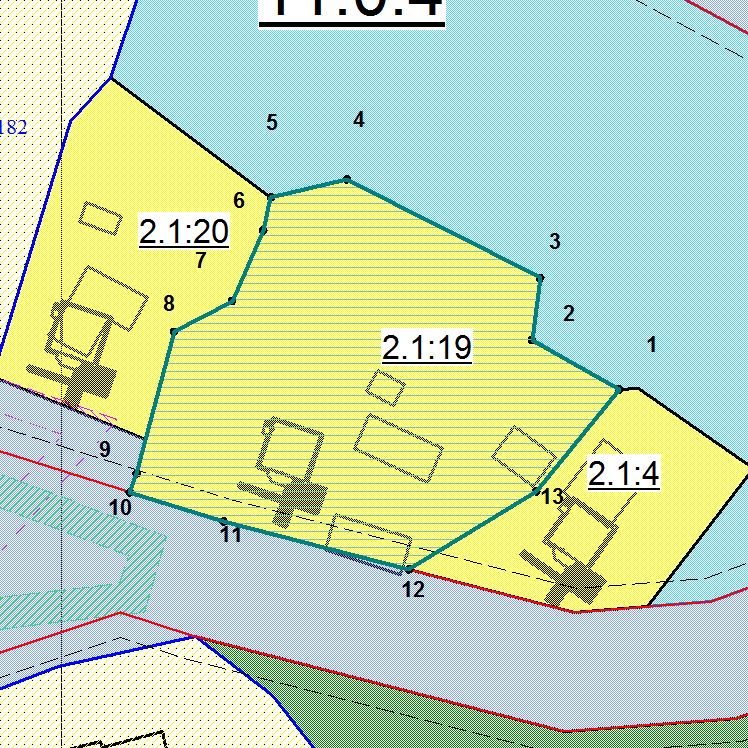 Масштаб 1: 500Масштаб 1: 500Масштаб 1: 500Масштаб 1: 500ЗаявительМестонахождениег. Якутск, с. Капитоновка, ул. Капитонова, д. 12Сформирован:13.03.2020Вид разрешенного использованияДля индивидуального жилищного строительстваИсполнитель: Исполнитель: Категория земельземли населенных пунктов№ХУ1913574,49548570,832913580,79548559,83913588,67548560,814913601,17548536,215913598,87548526,66913594,67548525,617913585,74548521,668913581,82548514,349913563,85548509,5710913561,46548508,6811913557,7548520,6212913551,65548544,113913561,54548560,29